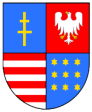 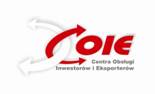  WYKAZ PUBLIKACJI DLA  CENTRUM OBSŁUGI INWESTORÓW I EKSPORTERÓW- część IIZakup gotowych opracowań, wydawnictw, publikacji niezbędnych do świadczenia usług informacyjnych pro-eksport i pro-biz dofinansowany jest ze środków projektu systemowego pn.: „Sieć Centrów Obsługi Inwestorów i Eksporterów” w ramach Poddziałania 6.2.1 Programu Operacyjnego Innowacyjna Gospodarka, 2007–2013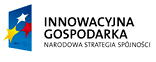 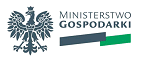 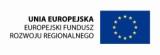 Lp.TytułAutorWydawnictwo1.Handel zagraniczny. Poradnik dla praktykówpr. zb. pod red. Beaty StępieńPWE20072.Instrumenty interwencjonizmu lokalnego w stymulowaniu rozwoju gospodarczegoKogut MagdalenaCeDeWu 20073.Inwestycje zagraniczne. Jak wejść na polski rynek z obcym kapitałemMagdalena StawickaOnePress4.Kompendium wiedzy o Unii Europejskiej Wydanie 3Ewa Małuszyńska, Bohdan GruchmanWydawnictwo Naukowe PWN, 20105.Nietypowe transakcje w praktyce handlu międzynarodowego. Barter, buy-back, offsetTadeusz Teofil KaczmarekDifinRok wydania: 2006